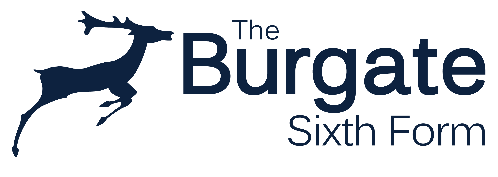 16–19 Bursary Funding Request FormRequest for access to funds No.Please return the completed form in person together with the receipt for the item to Sixth Form Admin Office.Surname:Forename:Tutor group:What are you requesting funds for? (Please be specific.)A Level subject:Date of trip:                          Destination:                                                                    Is this the deposit / final payment / full cost? (Please circle as appropriate.)Full cost of item / trip:  £ What are you requesting funds for? (Please be specific.)A Level subject:Date of trip:                          Destination:                                                                    Is this the deposit / final payment / full cost? (Please circle as appropriate.)Full cost of item / trip:  £ What are you requesting funds for? (Please be specific.)A Level subject:Date of trip:                          Destination:                                                                    Is this the deposit / final payment / full cost? (Please circle as appropriate.)Full cost of item / trip:  £ I confirm that the above request is for essential costs associated with the student’s course.Teacher’s signature:Date:Name (please print):I confirm that the above request is for essential costs associated with the student’s course.Teacher’s signature:Date:Name (please print):I confirm that the above request is for essential costs associated with the student’s course.Teacher’s signature:Date:Name (please print):We would like to make this payment direct to your bank account.  Please provide the details:-Name on the account:Name of bank or building society:Account Number:                                                                                       Sort Code:Alternatively, if you wish to receive a cheque who should it be made out to:Parent/Guardian signature:                                                                              Date:Name (please print):We would like to make this payment direct to your bank account.  Please provide the details:-Name on the account:Name of bank or building society:Account Number:                                                                                       Sort Code:Alternatively, if you wish to receive a cheque who should it be made out to:Parent/Guardian signature:                                                                              Date:Name (please print):We would like to make this payment direct to your bank account.  Please provide the details:-Name on the account:Name of bank or building society:Account Number:                                                                                       Sort Code:Alternatively, if you wish to receive a cheque who should it be made out to:Parent/Guardian signature:                                                                              Date:Name (please print):LT approval:LT approval:LT approval:For office use only:For office use only:For office use only: